OTAAA1. 	Formation. 	Officers Training Academy Alumni Association was formed in 2000 by the Commandant, Maj Gen GH Israni, VSM. 2. 	Membership. 	At present there are 8935 members. Foreign Alumni are also being given Honorary Membership.3. 	Regional Centres. 	Regional Centres have been established
at Delhi (NCR), Chandigarh, Pune, Kolkata and Bhopal with elected Coordinators. 4. 	Logo. 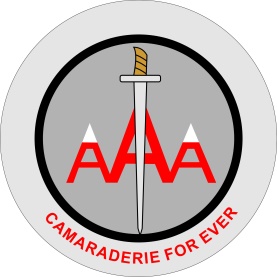 5.      Activities.		All the activities are well coordinated and organized by OTA in honour of the Alumni. The major activities in a calendar year include the Annual Alumni General Body Meet in the month of Sep followed by Alumni Dinner and Org of Reunion of Golden Jubilee Courses and Silver Jubilee Courses.